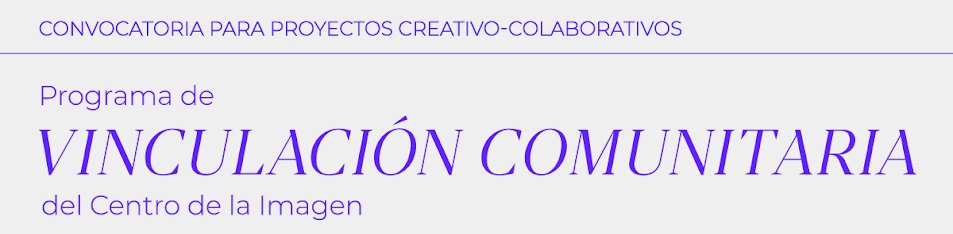 Formato proyectoDATOS GENERALES DE SOLICITANTE / REPRESENTANTEFolio (uso interno)Apellido paternoApellido maternoNombre(s)Nombre del Colectivo (si es el caso)Nombre del Colectivo (si es el caso)Teléfono fijo:Teléfono móvil:Correo electrónicoSEMBLANZA CURRICULAREn caso de participar como Colectivo, incluir semblanza breve de todos los integrantes (máximo media cuartilla)2.1 PÁGINA WEB O SITIO DONDE MUESTRES TUS PROYECTOS (OPCIONAL)3. ¿POR QUÉ TE INTERESA PARTICIPAR EN EL PROGRAMA? Descripción breve del proyecto4. PROYECTONombre del proyectoSinopsis de proyecto a realizarJustificaciónObjetivo generalComunidad a la que está dirigidoDescripción de productos o resultado del proyecto.Cronograma de actividadesPresupuesto estimado de los gastos de producción y presentación de resultadosObservaciones 